Commentaires sur "Montre-leur donc" Les errances de Coumba et du prof Omer Massem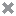 J'ai l'édition de 1956 du "Premier chant de départ", aucune mention d'une réédition. 
Il est bien question de l'édition originale. Il écrit: 
"Il a été tiré de ce cahier "P.S." douze exemplaires sur Hollande, marqués A à L et cent cinquante exemplaires sur Affamerais, numérotés 1 à 150, qui constituent l'édition originale." 
Je voulais bien poster ici l'image de cette page mais je l'envoie dans votre email. Ce recueil a bien été publié en 1956. Il ne faut donc pas rechercher une primauté en falsifiant la vérité. 
Un manuscrit peut avoir été primé en 1955 mais pour ce qui me concerne, je considère le premier recueil de poèmes congolais effectivement publié par un éditeur. 
Omer Massoumou.Posté par Omer Massem, il y a 21 heures |  Recommander | Répondre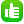 PROFESSEUR MASSEME :LE RIDICULE NE TUE POINT ... 

...enfin en quelques lieux sombres et éloignés de la planète terre où certains individus isolés se lèvent maladroitement pour faire de la recherche scientifique paresseusement et sans la moindre once de méthodologie! 

MÉTHODOLOGIE SCIENTIFIQUE 
La première chose que l'on doit entreprendre, longuement, patiemment, et avec une rigueur sans faille, lorsque l'on veut se lancer dans l'entreprise fort difficile de la recherche est : de consulter, par rapport à son sujet d' étude, les nombreux articles d' époque ( que l'on doit bien évidemment citer comme il ce doit), puis les éminents chercheurs faisant autorité sur le sujet (que l'on doit aussi également citer). 

COUVERTURE DE LA DEUXIÈME EDITION du "Premier chant du départ" de Martial Sinda 
Cette démarche méthodologie primaire, apparemment, Masseme, le professeur de l' université congolaise Marien Ngouabi , semble l'ignorer totalement. Il préfère brandir rageusement la couverture d' un exemplaire du "Premier chant du départ" pour affirmer de manière péremptoire un fait, sans avoir pris l'extrême précaution de vérifier s' il avait entre ses mains la première édition où une réédition! LE RIDICULE NE TUE POINT PROFESSEUR MASSEME! 

LE DÉPÔT LÉGAL "PREMIER CHANT DU DÉPART" LA BNF DIT: 1956 !!! 
Dans les pays organisés de longue tradition scientifique et culturelle telle que la France, les chercheurs ne brandissent pas un livre acquis aux "marché aux puces" (ou à la "librairie parterre") pour faire des affirmations péremptoires pouvant mettre en péril leur crédibilité scientifique, ils se rendent d' abord à la BNF (Bibliothèque Nationale de France) où, depuis de nombreuses décennies, tout éditeur est tenu d' y faire un dépôt légal. Cela permet de savoir précisément à quelle date , et si cela se présente dans quelle collection est parue un livre donné. 

EN L' OCCURRENCE PIERRE SEGHERS A FAIT ENREGISTRER LE "PREMIER CHANT DU DÉPART" DE MARTIAL SINDA SOUS LE LABEL "1955, COLLECTION CAHIER 454" http://catalogue.bnf.fr/ark:/12148/cb326339177 

ERRANCES N’ÉGALENT PAS SCIENCES 

NON , NON ET NON MONSIEUR MASSEME "ERRANCES N' ÉGALENT PAS SCIENCES" :1956 EST UNE RÉÉDITION DU "PREMIER CHANT DU DÉPART" DE MARTIAL SINDA, LEQUEL S' AVÈRE ETRE LE PREMIER LIVRE DE POÉSIE PUBLIE PAR UN NOIR EN AFRIQUE EQUATORIALE FRANÇAISE, DONT LE MOYEN-CONGO N’ÉTAIT QU'UNE RÉGION AVEC : LE GABON, L'OUBANGUI-CHARI ET LE TCHAD. 

MAIS PEUT-ETRE NE LE SAVEZ VOUS PAS!?